Mr SOUID                                                                                EXERCICE 1ABC est un triangle rectangle en A , G son centre de gravité et I = C*B.1°/Montrer que .2°/Soit f l’application du Plan P dans IR qui à tout M associe f(M) = .    a-Calculer f(A) et f(G) e fonction de BC.    b-Montrer que pour tout M : f(M) = MG² -.    c-En déduire l’ensemble ( ) des points M tel que f(M) = - .3°/On suppose que A(1, 6) , B(-2, 3) et C(4, 3) dans un R.O.N  (O , .   a-Vérifier que ABC est un triangle rectangle en A.   b-Déterminer les coordonnées de G.   c-Donner une équation cartésienne de l’ensemble ( ).EXERCICE 2On considère les fonctions f et g définies sur]0, +∞ [par f(x) =  et g(x) = Représenter dans un repère orthogonal, les fonctions f et g. Déterminer graphiquement un encadrement d’amplitude 0,5  de la solution de l'équation  x – x – 1 = 0.On considère la fonction h définie sur]0, + ∞ [par h(x) = Montrer que h est continue sur]0, +∞ [Montrer que l'équation h(x) = 0 admet dans l'intervalle [2, 3] une solution α.Déterminer une valeur approchée de α à 10 – 2 près. Soit φ:       Tracer dans le repère  la courbe représentative de la fonction φ.Vérifier graphiquement que φ est continue en α.Montrer que φ est continue sur]0, + ∞ [Montrer que φ est bornée sur]0, + ∞ [A PREPAREREXERCICE 3Dans le plan orienté on considère un cercle () de centre O et de rayon  5 ;  A , B et C trois points de ce cercle  tel que AB = 5 et AC = 5.1°/Préciser la nature du triangle OAB et du triangle OAC.2°/En appliquant les formules d’El-Kashi calculer la distance BC.3°/Déterminer et construire l’ensemble (E) des points M  tels que : 2MA² - 7MB² = 50.4°/On suppose que  A est fixe et B et C varient sur le cercle () et que AB² + AC² = 50.Soit I le milieu du segment [BC].     a-Montrer que AB² + AC² = 2AI² - 2OI² + 50.     b-Déterminer l’ensemble des points I.5°/On suppose que ABC est rectangle en A . Soit H le pied de la hauteur issue de A.    le cercle (’) de centre H et passant par A recoupe la droite (AB) en E et la droite (AC)      en F.  Montrer que les points E , H et F sont alignés.EXERCICE 4Soit f la fonction définie sur [1, 2] par f(x) = x4 – x² + 1. Etudier les variations de f.Montrer que l'équation f(x) = 3 admet une solution α, dans l’intervalle] 1; 2[.Donner, au moyen de la calculatrice, une valeur approchée de α à 10 – 2 prèsEXERCICE 5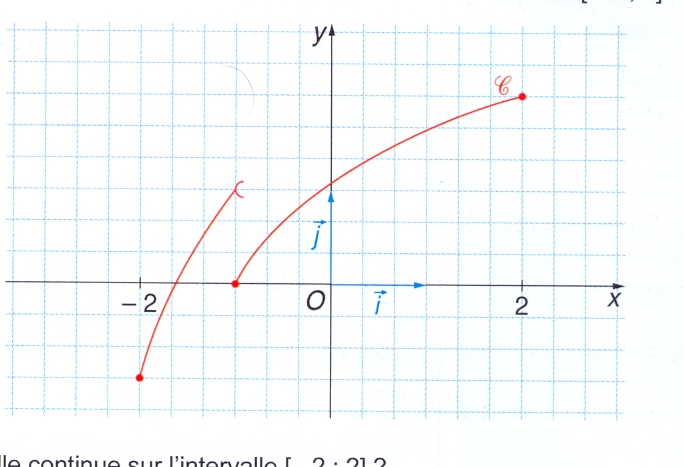 Le plan est muni d’un repère orthogonalOn a tracer la courbe représentative d’une fonction définie sur l'intervalle [-2, 2]. (Figure N°1)Par lecture graphique, dire si les propositions suivantes sont vraies ou fausses? Justifier la réponsef est continue en 2?f est continue sur [-2, 2]f est continue sur [1, 2]– 1 est l'unique solution de l'équation f(x) = 0 sur l'intervalle [-2, 2].L'image de l'intervalle [-2, -1] par la fonction f est l'intervalle [-1, 1]Pour tout réel a  [-2, -1[on a f (a) < f (-1) Soit g la fonction définie sur l'intervalle [-2, 2] par g(x) = f (-|x|)Montrer que g est une fonction paire.Construire alors la courbe représentative ' de la fonction g. 